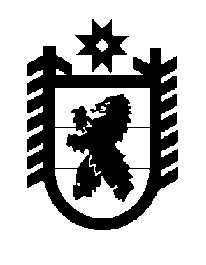 Российская Федерация Республика Карелия    ПРАВИТЕЛЬСТВО РЕСПУБЛИКИ КАРЕЛИЯРАСПОРЯЖЕНИЕ                                от  18 декабря 2014 года № 792р-Пг. Петрозаводск В целях повышения надежности функционирования систем жизнеобеспечения населения, проживающего на территориях муниципальных образований в Республике Карелия (далее – система жизнеобеспечения), и своевременного принятия мер в случае возникновения аварийных ситуаций в период с 1 по 11 января 2015 года: 1. Первому заместителю Главы Республики Карелия по экономической политике, заместителям Главы Республики Карелия, руководителям органов исполнительной власти Республики Карелия, за которыми закреплены муниципальные образования в Республике Карелия, обеспечить ежедневный контроль за функционированием систем жизнеобеспечения и оказывать содействие главам администраций муниципальных образований в Республике Карелия по обеспечению устойчивого функционирования систем жизнеобеспечения.2. Министерству строительства, жилищно-коммунальному хозяйства и энергетики Республики Карелия, Государственной жилищной инспекции Республики Карелия, Министерству образования Республики Карелия, Министерству здравоохранения и социального развития Республики Карелия, Министерству культуры Республики Карелия:обеспечить круглосуточное дежурство ответственных работников в период с 1 по 11 января 2015 года;представить утвержденные графики дежурства ответственных работников в Государственный комитет Республики Карелия по обеспечению жизнедеятельности и безопасности населения в срок до 22 декабря 2014 года.3. Министерству образования Республики Карелия, Министерству здравоохранения и социального развития Республики Карелия, Министерству культуры Республики Карелия провести внеочередной инструктаж работников государственных учреждений Республики Карелия в сфере образования, здравоохранения, социальной защиты и культуры  о действиях в случае сбоев в работе систем энергообеспечения и водоснабжения и угрозы возникновения чрезвычайных ситуаций.4. Государственному комитету Республики Карелия по обеспечению жизнедеятельности и безопасности населения совместно с Главным управлением МЧС России по Республике Карелия (по согласованию):обеспечить ежедневный сбор и обработку информации глав администраций муниципальных образований в Республике Карелия о нарушениях в работе систем жизнеобеспечения;в случае возникновения аварийных ситуаций информировать ответственных дежурных Министерства строительства, жилищно-коммунального хозяйства и энергетики Республики Карелия, первого заместителя Главы Республики Карелия по экономической политике, заместителей Главы Республики Карелия, руководителей органов исполнительной власти Республики Карелия, за которыми закреплены муниципальные образования в Республике Карелия;принимать в установленном порядке меры, направленные на предупреждение возникновения чрезвычайных ситуаций межмуниципального и регионального характера, а в случае их возникновения принять экстренные меры по ликвидации последствий.5. Рекомендовать главам администраций муниципальных образований в Республике Карелия:обеспечить круглосуточное дежурство ответственных работников в период с 1 по 11 января 2015 года;представить утвержденные графики дежурств ответственных работников на период с 1 по 11 января 2015 года в Государственный комитет Республики Карелия по обеспечению жизнедеятельности и безопасности населения в срок до 22 декабря 2014 года;обеспечить ежедневный сбор и обработку информации руководителей организаций жилищно-коммунального хозяйства, руководителей муниципальных учреждений образования, здравоохранения, социальной защиты и культуры о функционировании систем жизнеобеспечения и своевременную ее передачу в дежурно-диспетчерскую службу Правительства Республики Карелия на базе Государственного комитета Республики Карелия по обеспечению жизнедеятельности и безопасности населения (далее – ДДС Правительства РК) и федеральное казенное учреждение «Центр управления в кризисных ситуациях Главного управления МЧС России по Республике Карелия» (далее – ФКУ «ЦУКС ГУ МЧС России по РК»);обеспечить контроль за осуществлением круглосуточного дежурства диспетчерского персонала и аварийных бригад в организациях жилищно-коммунального хозяйства и за осуществлением дежурства в муниципальных учреждениях образования, здравоохранения, социальной защиты и культуры;организовать в период с 1 по 11 января 2015 года ежедневное проведение контрольных проверок всех объектов жизнеобеспечения, в том числе в ночное время;обеспечить контроль за поддержанием неснижаемого запаса топлива и его подвозом к котельным, находящимся на территории муниципальных образований;организовать проведение в период с 22 по 29 декабря 2014 года внеочередных противоаварийных тренировок персонала организаций жилищно-коммунального хозяйства, с целью приобретения им практических навыков при ликвидации нарушений в работе систем жизнеобеспечения;актуализировать информацию о наличии аварийного запаса материалов и оборудования, довести до сведения ответственных дежурных порядок привлечения сил и средств организаций жилищно-коммунального хозяйства для ликвидации аварийной ситуации;организовать обеспечение объектов систем жизнеобеспечения резервными источниками электроснабжения, создание подвижных групп дизель- (электро-) генераторов для их экстренного применения на объектах, не имеющих резервных источников;в срок до 30 декабря 2014 года провести внеочередные инструктажи ответственных работников муниципальных учреждений образования, здравоохранения, социальной защиты и культуры об их действиях в случае возникновения нарушений в работе систем энергообеспечения и водоснабжения;незамедлительно сообщать по линии единых дежурно-диспетчерских служб в ДДС Правительства РК и ФКУ «ЦУКС ГУ МЧС России по РК» о случаях возникновения нарушений в работе систем жизнеобеспечения и направлять информационные донесения по форме 1-4/ЧС с одновременным принятием мер по их локализации и ликвидации, а также первичную (по факту аварии) и текущую (ежедневно) информацию об авариях на системах жизнеобеспечения.6. Предложить ОАО «Карелгаз» обеспечить неснижаемый запас сжиженного углеводородного газа, контроль за его движением в период 
с 1 по 11 января 2015 года. Информацию о фактах отключения жилищного фонда, объектов коммунального назначения от газоснабжения направлять в ДДС Правительства РК  и ФКУ «ЦУКС ГУ МЧС России по РК».7. Предложить филиалу ОАО «Федеральная сетевая компания Единой энергетической системы» – Карельскому предприятию магистральных электрических сетей, филиалу ОАО «Межрегиональная распределительная сетевая компания Северо-Запада» «Карелэнерго», ОАО «Прионежская сетевая компания» в период с 1 по 11 января 2015 года:усилить состав диспетчерских служб и аварийно-восстановительных (ремонтных) бригад с целью своевременного устранения нарушений на объектах энергетики и обеспечить их дополнительным материально-техническим резервом;в случае отключений от электроэнергии жилищного фонда, объектов коммунального назначения и социальной сферы устранять их в кратчайшие сроки;информировать обо всех отключениях ДДС Правительства РК и 
ФКУ «ЦУКС ГУ МЧС России по РК».8. Предложить ОАО «Петрозаводские коммунальные системы», 
филиалу ООО «Петербургтеплоэнерго» в Республике Карелия, 
ООО «Карелэнергоресурс» в период с 1 по 11 января 2015 года:усилить состав диспетчерских служб и аварийно-восстановительных (ремонтных) бригад с целью своевременного устранения нарушений на объектах теплоэнергетики и водоснабжения и обеспечить их дополнительным материально-техническим резервом;в случае отключений от электроэнергии, тепло-, водоснабжения и водоотведения жилищного фонда, объектов коммунального назначения и социальной сферы устранять их в кратчайшие сроки;информировать обо всех отключениях ДДС Правительства РК и 
ФКУ «ЦУКС ГУ МЧС России по РК».9. Контроль за исполнением распоряжения возложить на заместителя Главы Республики Карелия по развитию инфраструктуры Тельнова О.В.           ГлаваРеспублики  Карелия                                                             А.П. Худилайнен